Занятие 10. Лабораторная работа №4«Маски и каналы»План работы:1.Основные понятия (законспектировать)2.Корректировка изображения в режиме быстрой маски3.Сохранение выделенной области в качестве маски4.Корректировка выделения в канале маскирования5.Загрузка сохраненного выделенияФайлы: Fruit.jpg, Flower.jpgОсновные понятия:Маска – это трафарет, наложенный на изображение.Фрагмент изображения, оказавшийся в отверстии трафарета, может подвергаться любым изменениям, а область, покрытая полупрозрачной пленкой, надежно защищена от редактирования. Маска используется для уточнения контура выделяемой области. Закрашивание черным цветом расширяет полупрозрачную пленку, сокращая этим выделенную область, а закрашивание белым цветом стирает пленку, в результате чего выделенная область увеличивается. Режим быстрой маски – режим создания маски одноразового применения. Чтобы использовать маску многократно, ее нужно сохранить.Канал маскирования (альфа-канал) – область памяти для хранения маски.Диалог «Каналы» используется для работы с каналами. Диалог отображает информацию о каналах активного документа. Выполните задания:Открыть файл Fruit.jpgВыбрать инструмент «Свободное выделение» (Лассо) и приблизительно выделить очертание красной розы(старайтесь, чтобы граница выделения проходила внутри розы) .Щелкнуть переключатель быстрой маски внизу окна изображения  Теперь на экране четко виден только выделенный фрагмент, а маскированная (защищенная от изменений) область покрыта полупрозрачной пленкой.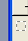 Изменить цвет маски на голубоватый и уровень непрозрачности быстрой маски – 40%. Для этого выбрать пиктограмму на панели «Слои, Каналы, Контуры».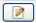 Отредактировать маску так, чтобы она четко выделила красную розу. Для этого выбрать инструмент «Ластик» на панели инструментов. Выбрать размер ластика. Увеличить розу с помощью инструмента «Лупа» для более точного определения маски.  Расширить выделенную область, стирая полупрозрачную пленку с цветка. Теперь уменьшить выделенную область. Выберите для этого инструмент «Кисть».Выбрать размер кисти.Уменьшить выделенную область, рисуя кистью и, тем самым, расширяя площадь полупрозрачной пленки.Переключиться в стандартный режим. Для этого нужно щелкнуть переключатель быстрой маски внизу окна изображения .Теперь нужно сохранить выделенную область как маску в канале. Выделение – Сохранить в канале.Пиктограмма «Глаз» в левом вертикальном ряду панели означает, что канал видим. Если щелкнуть на этой пиктограмме, связанный с ней канал будет спрятан.Чтобы увидеть выделенную область, нужно нажать пиктограмму  в диалоге «Слои. Каналы. Контуры» «Создать из канала выделенную область».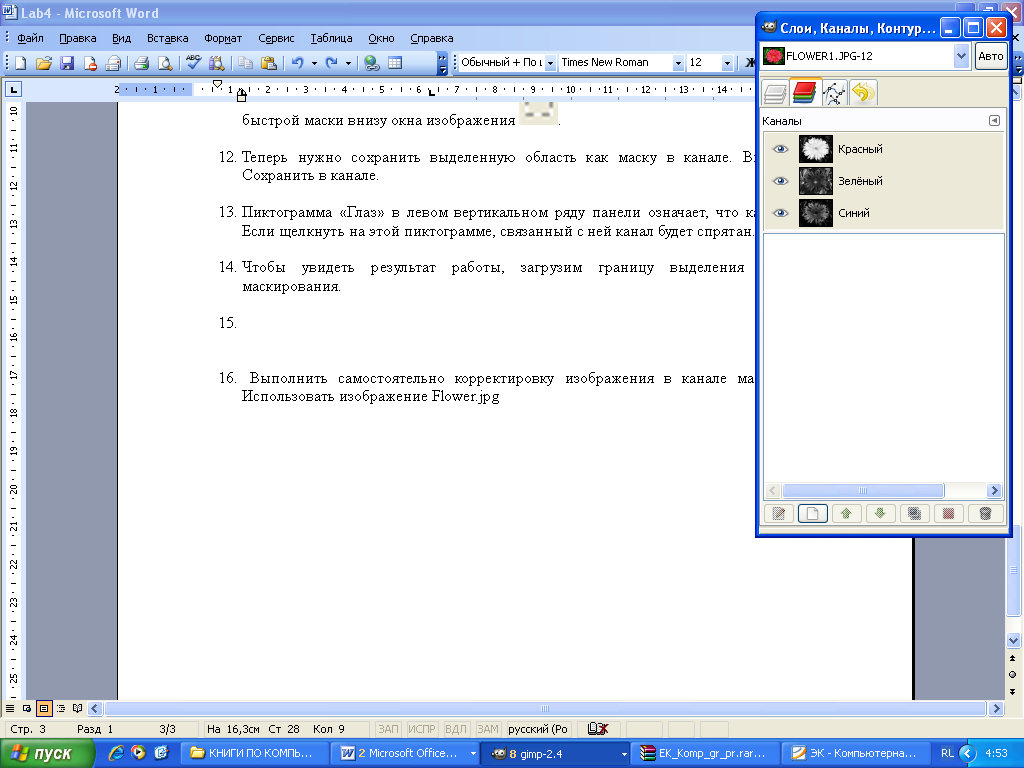   Выполнить самостоятельно корректировку изображения в канале маскирования. Использовать изображение Flower.jpg. Для выделения цветка воспользуйтесь инструментом «Свободное выделение». Сохраните выделенную область как маску в канале. Сохраните файл с именем Flower1. 